[page90]THE ROYAL ASIATIC SOCIETY — KOREA BRANCH    April, 1950HONORARY MEMBERSRHEE, Dr. Syngman	President, Republic of Korea.LIFE MEMBERSENGLISH, Miss M.	94 Howe St. New Haven, Conn. U.S.A.FOUND, Norman, M.D.	L'Original, Ont, Canada.HALL, Mrs. R. S., M.D.	Liberty, N.Y., U.S.A.LUDLOW, A. L, M.D.	10906 Hull Ave. G.E. Cleveland O. U.S.A.PETTUS, Rev. W. B. 	N. C. Union Language School, Pekin.ROSE, Miss A. M.	Canadian Mission, Seoul, Korea.TROLLOPE, Miss C.	48 Vincent Sq. Westminster, London, S.W.I.ADAMS, Rev. Ed.	Presbyterian Mission，Seoul, Korea.ADAMS, Mrs. Ed.	Presbyterian Mission, Seoul, Korea.ADAMS, Rev. Geo.	Presbyterian Mission, Seoul, Taejon, Korea.ANDERSON, Mr. A.	1226 17th Ave. North Seattle, Wash, U.S.A.ARMSTRONG, Mrs. Ruth 1106m N. 14th St. Fort Smith, Arkanstas, U.S.A.BACON, Wilbur	ECA, AMIK, APO 404.BALDRIDGE，John D.	ECA, AMIK, APO 404. [page91]BALDWIN, Dr.	        S.D.A. Hospital, Seoul, Korea.BARTZ，Carl.	        English Teaching Institute, USIS, AMIK, APO 404.BEALER，Lewis W,	c/o Brookland Co. 5718 Georgia Ave. Washington D.C.BERNHEISEIL，Chas. K. ECA, AMIK, APO 404.BERTSCH, Leonard	80 Byers Ave. Akron, Ohio, U.S.A.BOURNES, Miss Buelah  Severance Hospital, Seoul.BRINTON,Joseph P.	Boboliak Lane, Greenwich, Conn. U.S.A.BRO, Dr. A. C.	     ,  USIS, AMIK, APO 404.BROWN, Maj. General A. E.   c/o Chief of	Staff, U.S. Army, Washington	D.C.BROWN, Mrs. A. E.      c/o Chief of Staff, U.S. Army, Washington	D.C.BUNDY, Miss Marion L.	149 In Sa Dong, Seoul.BURKE, Paul Del.	KMAG, KN, APO 404.BURKHOLDER, Rev. O.	Wonju, Korea,CHAFFIN, Mrs. A. B.	Methodist Mission, Seoul, Korea.CHURCH, Miss M.	Methodist Mission, Seoul, Korea.COLER, Mr. Carl S.	ECA, AMIK, APO 404.CONROW, Miss Marion	Methodist Mission, Seoul, KoreaCOOPER, Rt/Rev. Bishop C.     Bishop's Lodge, Seoul, Korea.COPPOLA, Alfred	c/o A. Coppola, 160 Liberty St. Southington, Conn.CRANE, Dr. J. C.	        Sunchon, Cholla Nam Do.DANIELS Miss (Rev.) Elda      Canadian Mission, Seoul, Korea.DAVIDSON, H. W.	c/o H. G. Underwood, Chosun Christian UniversitySeoul, Korea.DELMARTER，Miss	Presbyterian Mission, Seoul, Korea. [page92]DREW Walter H.	       215E, Yampa St. Colorado Springs, Col., U.S.A.DUDLEY, Sergt. S. Jones  c/o Chaplains Office, XXIV Corps.DUNN, Miss	       Australian Presbyterian Mission, Pu san.EDWARDS, Lt. Cel. Bob	Military Attache, AMIK.EWHA WOMEN`S UNIVERSITY LIBRARIANFEARY, Kent	       3418 3rd St. S.C. Washington, D.C.FENNELL, Chester M.   3178 162d St. Cleveland O., U.S.A.FIPPIN, Wrn. H.	       ECA, AMIK, APO 404.FISHER, Ralph          ECA, AMIK, APO 404.FISHER Mrs. Ralph	ECA, AMIK, APO 404.FITCH Dr. Geo. A.	31 Hawthorne Terrace, Leonia, N.J.FREDMAN, Herman B.	AMIK, USIS, English Teaching Institute, APO 404.FULLER, H. L.          AMIK, APO 404.GAILLARD, John P.	UNCOK, Seoul.GARDINER, J. P.        AMIK, APO 404.GARDINER, Mrs. J. P.	AMIK, APO 404.GAUGER, Mr. H. C.	ECA, AMIK, APO 404.GENSO，Mabel R.	Presbyterian Mission, Seoul, Korea.GOMPERTZ, W.         Shelly Co. of Japan, Box 401, YokohamaGRIMES, J. Leslie	Main Street, Shenovus, N.Y., U.S.A.GRIMES, Mrs. J. L.	— do —HACHLER, Sr. Major (Miss) Salvation Army H.Q., 58 Su Tei Mun Ro, Seoul.HALL, Miss A. B.	Methodist Mission, Seoul, Korea.HATCH, Mrs. A. F.	ECA, AMIK, APO 404.HELMICK, Maj. General C.G.   c/o Chief of Staff U.S. Army, Washington, D.C.[page93]HEKNER, Miss B.	Dutcon, Montana, U.S.A.HENDERSON, Gregory	AMIK, APO 404.HOBBS, Mr. Thos.	c/o Methodist Board of Missions, 150 Fifth Ave., NewYork 14, N.Y.HOLLAND, Mr. J. E.	ECA, AMIK, APO 404.HOLT Vyvyan, C.M.G. M.C. HBM'S Legation, Seoul.HULBERT, Miss         Methodist Mission, Seoul.HUNT, Rev. Chas.	Bishop's Lodge, Seoul.HUNTER, Capt. (Chaplain)  c/o U.S. Army, Hq.. 216, QM BattruHUTCHINGS, John X.	2159 Sixth Ave. Sacramento, Calif., U.S.A.IRWIN Brigadier (Miss)   Salvation Army HQ., 58 Su Tai Mun Ro.，Seoul.JACKSON, C. W. T/5	XXIV Central School, APO 235.JAMIESON, Mr A. B.	UNCOK, Seoul.JENSEN, Dr. Kris	        Methodist Mission, Seoul, Korea.JENSEN, Mrs. M.	        Methodist Mission, Seoul, Korea.JOHNSON, Anna V.	c/o Erik Johnson Rt. 2, Box 258, St. Joseph, Mich.,U.S.A.JONES, Owen T.         RD 3, LIMA, Ohio, U.S.A.KENNEALLY, Lt. J. T.	HQ 42, Engineer Consultant, APO 235.KILBOURNE, Rev. E. W.	Oriental Missionary Society, Seoul.KIM Dr. Che Won	        Director, National Museum, Seoul.KIM Dr. Helen          Ewha University, Seoul.KIM, Mr. Won Yong	National Museum, Seoul.KINNEY, Robert A.      149 N. Adams St. Akron, Ohio. KINNEY, Mrs. R. A.      — do —KNEZ, Mr. L.           USIS, AMIK, APO 404. [page94]KNIGHT, Mr. Foster	ECA, AMIK/APO 404.	KNIGHT, Mrs. F.	     ,  ECA, AMIK, APO 404.KRONER, Ernest F.	AMIK, ECA, Ind and Min, APO 404.LAKE, Melvin	       ,AMIK, APO 404.LEE, Mr. Hong Jik	National Museum, Seoul.LEE, Dr. Kie Yong	Prof. Seoul National University, Seoul.LEE, Dr. Pyeng Do.	Prof. Seoul National University.LEGGATT, Miss D. J.	Australian Presbyterian Mission，Pusan.LEW, Hyunggi          2000 Longwood Ave. Los Angeles，Calif.LIPPMANN，Miss Ida	1633, National Bank Building, Detroit, Mich.	 LORD, Lt. Commr. H. A.  Salvation Army, 58 Su Tei Mun Ro, Seoul.LORD, Mrs. H. A.	Salvation Army, 58 Su Tei Mun Ro, Seoul.LUTZ, Dexter           AMIK, ECA, APO 404.LUTZ, Mrs. D.          AMIK, ECA, APO 404.MACDONALD, Donald S.	AMIK, APO 404.MATTI, Mr. A. F. G.	Chosun Hotel，Seoul.MAXWELL, W. Lloyd W.	ECA, AMIK, APO 404.McINTYRE, Alexander McVoy 6-1 Lewesville, Minden, Louisiana, U.S.A.Mclaughlin, Major G. m.  g-i xxiv Corps.MELVIN, Mrs. Bruce L.	c/o Skor Neilson, 702 W. Jackson Blair, Nebraska, U.S.A.METZGER, Berta	c/o Mrs. Robin McQuestin, Patton Book Store, Honolulu, Hawaii.                            MILLER, Mr. C.	       ,ECA, AMIK, APO 404.MILLER, Mrs. C. F.	ECA, AMIK, APO 404.MINN, Mr. Chong Sik	National Museum, Seoul.MOLSTER, Mrs. A. L.	ECA, AMIK, APO 404. . [page95] MONTGOMERY, Archibald  Jardine Mathieson Co., Ltd., Hong Kong.NELSON, Dr. Frederick	305 S. Arlington Mill Drive, Arlington, Va.NIXON, Miss Helen	1972 Northampton St. Holyoke, Mass, U.S.A.NOBLE, Harold	        115 Marble St. Stockton, Calif., U.S.A.PAIK, Dr. George        Chosun Christian University, Seoul.PARK, Esther           Y.W.C.A., Seoul.PASCHAL, Mrs. Naomi   c/o Ruth Diggs, 112E Fares, Greenville, S.C., U.S.A.Presbyterian Church U.S.A. of Foreign Missions.     BoardPRINGLE, Richard	ECA, AMIK, APO 404.PROSTOV, E. V.	Chief， Korea Branch, Voice of America, New York, N.Y.REED, John M.     ,    AMIK, USIS, APO 404.ROBERTS, Miss E.      Methodist Mission, Seoul.ROBERTSON, J. F. C.    B & F. Bible Society, Seoul.ROBERTSON, Mrs. J. F.C.   B. & F. Bible Society, Seoul.ROGERS, Miss Frances   AMIK, ECA, APO 404.ROGERS, Lt. Glenn H.	 500 University Buildings，Hastings Neb.ROWE, Phillip C.	        AMIK, APO 404.RUE, Dr. G. R.	        S.D.A. Hospital, Seoul.RUSSELL, D. W.	        11683 Mound Rd., Detroit 12, Mich, U.S.A.RYANG，Dr. J. S.	Methodist Mission, Seoul.SANDELL, Miss A.	Severance Hospital, Seoul, Korea.SAUER, Rev. C. A.	Methodist Mission, Seoul.SCHERBACHER, M. W.  USIS, AMIK, APO 59.SMITH, Arthur Z.	        RCA Communications, APO 404. [page96]SMITH, Miss Bertha	Methodist Mission, Seoul, Korea.SMITH, Capt. Henry W.	2817 Copps St. Dan Diego 4, Calif.SMITH, Roland D.	AMIK, ECA, Finance & Trade, APO 404.SNOW J. W.            2715 Florence PI, Sacramento 18, Calif.SNOW, Mrs. J. W.  	2715 Florence PI, Sacramento 18，Calif.STALCUP, Mrs. Elaine	c/o G.F. Stalcup Engineer Design Section HQ XXIV Corps.STEWART，J. L.        USIS, AMIK, APO 404.STEWART, Paul         Washington, D.C.STEWART, Mrs. Paul	Washington, D.C.STONE，Capt. (Miss)	Salvation Army, 58 Su Tei Mun Ro，Seoul, Korea.SUSSMAN， Harold	253 Washington Ave. Brooklyn, N.Y., U.S.A.TAYLOR, Rev. L. P.	34 Chong Dong, Seoul.THOMPSON, Col. Loren B.  311 West 71st St., New York 23，N.Y.，U.S.A.THOMPSON, Mrs.UNDERWOOD, Horace G.   Chosun Christian University, Seoul.UNDERWOOD，Mrs. H. G.  Chosun Christian University, Seoul.UNDERWOOD, Dr. H. H.    Chosun Christian University, Seoul.UNDERWOOD, Rev. J. T.    Presbyterian Mission, Chung Ju，Choong Chong Pook Do.VIESSMAN, Warren	2205 Lake Ave. Baltimore 13 Md.WAGNER, Edward W.	HQ USAMGIK, c/o Foreign Affairs, APO 404.WANGERIN, Mrs.	S.D.A. Mission, Seoul.WEBB, N. F.            Shell Co., Korea, Seoul. [page97]WEEMS, B. B.          224N, Glebe Rd., Arlington, VIR.WHANG, Soo Yong	National Museum, Seoul.WHIPPLE, Dorothy	AMIK, USIS, APO 404.WHITE, Capt. H. G.	CID, HQ XXIV Corps.WILLIAMS, Mr. F. E. C.	ECA, AMIK, APO 404.WILSON, Mr. S. F.	ECA, AMIK, APO 404.WITHERS, Miss M.	Australian Presbyterian Mission, Pu San.WRIGHT，Mrs. Mabel	Tokyo Field Office, ECA, Rm 505 Foresting Bldg.，Tokyo, Japan.YALE，Anita           AMIK, ECA, Statistics Section APO 404.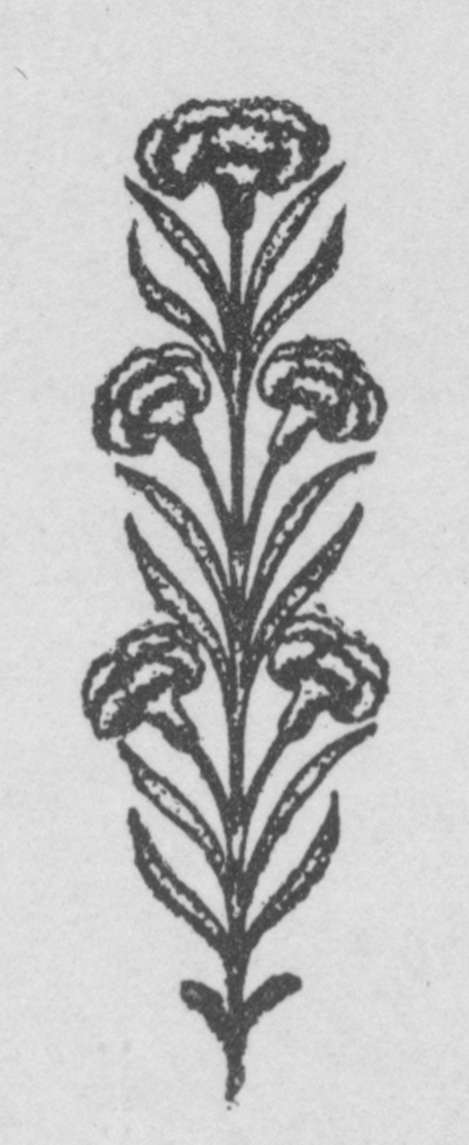 